Р О С С И Й С К А Я   Ф Е Д Е Р А Ц И Я Б Е Л Г О Р О Д С К А Я   О Б Л А С Т Ь 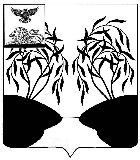 МУНИЦИПАЛЬНЫЙ  СОВЕТ  МУНИЦИПАЛЬНОГО РАЙОНА «РАКИТЯНСКИЙ РАЙОН» БЕЛГОРОДСКОЙ  ОБЛАСТИ   Сорок пятое заседание Муниципального советаР Е Ш Е Н И Е от  25 ноября 2022 года                                                                                        № 4О мерах поддержки в сфере имущественных и земельных отношений на территорииРакитянского района Белгородской областиВ соответствии с Земельным кодексом Российской Федерации, Федеральным Законом от 06.10.2003 года № 131 - ФЗ «Об общих принципах организации местного самоуправления в Российской Федерации», законом Белгородской области от 07 июня 2011 года №44 «О порядке управления и распоряжения государственной собственностью Белгородской области», постановлением  Правительства Белгородской области от 07 ноября 2022 года №662-пп «О мерах поддержки в сфере имущественных и земельных отношений на территории Белгородской области», Уставом муниципального района «Ракитянский район» Белгородской области, в целях поддержки граждан Российской Федерации, призванных в соответствии с Указом Президента Российской Федерации от 21 сентября 2022 года №647 «Об  объявлении частичной мобилизации в Российской Федерации» на военную службу по мобилизации в Вооруженные Силы Российской Федерации, Муниципальный совет Ракитянского района р е ш и л:          1. Предоставить физическим лицам, в том числе индивидуальным предпринимателям, призванным на военную службу по мобилизации в Вооруженные Силы Российской Федерации в соответствии с Указом Президента Российской Федерации от 21 сентября 2022 года №647 «Об объявлении частичной мобилизации в Российской Федерации» или проходящим военную службу по контракту, заключенному в соответствии с пунктом 7 статьи 38 Федерального закона от 28 марта 1998 года №53-ФЗ «О воинской обязанности и военной службе», либо заключившим контракт о добровольном содействии в выполнении задач, возложенных на Вооруженные Силы Российской Федерации  (далее – физические лица), а также юридическим лицам, в которых одно и то же физическое лицо является единственным учредителем (участником) юридического лица и его руководителем, на территории  Ракитянского района Белгородской области следующие меры поддержки:	  - освобождение от уплаты арендных платежей по договорам аренды земельных  участков, находящихся в муниципальной собственности Ракитянского района и государственная собственность на которые не разграничена в границах сельских поселений, иного имущества, находящегося в муниципальной собственности Ракитянского района (далее – договоры аренды);	  - возможность досрочного расторжения договоров аренды без применения штрафных санкций.	   2. Освобождение от уплаты арендных платежей предоставляется на период прохождения физическим лицом, указанным в пункте 1 настоящего  решения, военной службы или оказания им добровольного содействия в выполнении задач, возложенных на Вооруженные Силы Российской Федерации на следующих условиях:	   - отсутствие использования арендуемого по договору имущества в период прохождения физическим лицом военной службы или оказания им добровольного содействия в выполнении задач, возложенных на Вооруженные Силы Российской Федерации;	   - представление арендодателю физическим лицом (членов его семьи, иным представителем) заявления об освобождении от уплаты арендной платы с приложением копий документов, подтверждающих факт прохождения военной службы или оказания добровольного содействия в выполнении задач, возложенных на Вооруженные Силы Российской Федерации;	   -недопущение установления дополнительных платежей, подлежащих уплате арендатором, в связи с предоставлением освобождения от уплаты арендных платежей;	   -осуществление арендодателем оплаты коммунальных платежей и иных эксплуатационных платежей, связанных с арендованным имуществом, в период освобождения от уплаты арендных платежей.	   3. Расторжение договора аренды без применения штрафных санкций осуществляется на следующих условиях:	   - направление арендатором (уполномоченным им лицом) арендодателю уведомления о расторжении договора аренды с приложением копий документов, подтверждающих факт прохождения военной службы или оказания добровольного содействия в выполнении задач, возложенных на Вооруженные Силы Российской Федерации;	   -расторжение договора аренды со дня получения арендодателем уведомления о расторжении договора аренды;	   - недопущение начисления штрафов, процентов за пользование чужими денежными средствами или применения иных мер ответственности в связи с расторжением договора аренды (в том числе в случаях, если такие меры предусмотрены договором аренды).   4. Настоящее решение вступает в силу со дня его официального опубликования и распространяется на правоотношения, возникшие с 21 сентября 2022 года.5. Контроль за исполнением настоящего решения возложить на комиссию Муниципального совета по экономическому развитию, бюджету, налоговой политике и муниципальной собственности (А.И. Белоконев).ПредседательМуниципального совета                                                                 Н.М. Зубатова 